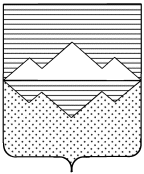 АДМИНИСТРАЦИЯМЕЖЕВОГО ГОРОДСКОГО ПОСЕЛЕНИЯСАТКИНСКОГО РАЙОНА ЧЕЛЯБИНСКОЙ ОБЛАСТИПОСТАНОВЛЕНИЕ456905 пос. Межевой Саткинского р-на Челябинской области, ул. Карла Маркса, 5а, тел.: (351-61) 96-1-02
  от «26» декабря 2019 г. № 176Об утверждении Программы профилактики нарушений обязательных требований по земельному контролю на территории Межевого городского поселения на 2020 г.и плановый период 2021-2022 г. В соответствии со статьей 8.2 Федерального закона от 26.12.2008 г. № 294-ФЗ «О защите прав юридических лиц и индивидуальных предпринимателей при осуществлении государственного контроля (надзора) и муниципального контроля», с Федеральным законом от 06.10.2003 г. № 131-ФЗ «Об общих принципах организации местного самоуправления в Российской Федерации» ПОСТАНОВЛЯЮ: Утвердить Программу профилактики нарушений обязательных требований по земельному контролю на 2020 г. и плановый период 2021-2022гг.Опубликовать настоящее постановление на страничке Межевого городского поселения, расположенной на официальном сайте администрации Саткинского муниципального района.Организацию выполнения настоящего постановления возложить на специалиста землеустроителя администрации Межевого городского поселения.Настоящее постановление вступает в силу со дня его подписания. Глава Межевого городского поселения                                          Н.Б. Евдокимов УТВЕРЖДЕНО: Постановлением Администрации Межевого городского поселения от «__» ______ 2019 г. № ______ Программа профилактики нарушений обязательных требований по земельному контролюна 2020 год и плановый период 2021-2022 гг.1. Общие положения 1.1. Настоящая Программа разработана в целях организации проведения администрацией Межевого городского поселения профилактики нарушений обязательных требований законодательства, установленных федеральными законами и иными нормативными правовыми актами Российской Федерации. 1.2. Профилактика нарушений обязательных требований проводится в рамках осуществления муниципального земельного контроля. 1.3. Целью Программы является: а) предупреждение нарушений физическими лицами, юридическими лицами и индивидуальными предпринимателями (далее - подконтрольные субъекты) обязательных требований, включая устранение причин, факторов и условий, способствующих возможному нарушению обязательных требований; б) создание мотивации к добросовестному поведению подконтрольных субъектов; в) снижение уровня ущерба охраняемым законом ценностям. 1.4. Задачами Программы являются: а) укрепление системы профилактики нарушений обязательных требований путем активизации профилактической деятельности; б) выявление причин, факторов и условий, способствующих нарушениям обязательных требований; в) повышение правосознания и правовой культуры руководителей юридических лиц и индивидуальных предпринимателей. 2. План-график профилактических мероприятий на 2020 год и плановый период 2021-2022№ п/пНаименование мероприятияСрок исполненияОтветственный исполнитель1Информирование подконтрольных субъектов о планируемых и проведенных проверках путем размещения информации в ФГИС "Единый реестр проверок" Постоянноспециалист землеустроитель 2Проведение приема специалиста землеустроителя администрации Межевого городского, а также муниципальными служащими, должностными инструкциями которых установлена обязанность по исполнению муниципальной функции "Осуществление муниципального земельного  контроля»Еженедельно, каждый вторник, четверг (с 9.00 до 16-45)специалист землеустроитель 3Консультирование подконтрольных субъектов по телефону по вопросам соблюдения требований земельного законодательстваПостоянноспециалист землеустроитель 4Размещение на официальном сайте администрации Межевого городского поселения в сети Интернет обобщенной практики осуществления муниципального земельного контроля, в том числе перечня наиболее часто встречающихся в деятельности подконтрольных субъектов нарушений обязательных требований с рекомендациями в отношении мер, которые должны приниматься юридическими лицами, индивидуальными предпринимателями в целях недопущения таких нарушений Не реже одного раза в годспециалист землеустроитель 5Информирование подконтрольных субъектов по вопросам соблюдения обязательных требований, в том числе посредством разработки и опубликования руководств по соблюдению обязательных требований, проведения разъяснительной работы в средствах массовой информацииНе реже одного раза в годспециалист землеустроитель 6Поддержание в актуальном состоянии размещенных на официальном сайте администрации Межевого городского поселения в сети Интернет перечня и текстов нормативных правовых актов, содержащих обязательные требования, соблюдение которых оценивается при проведении мероприятий по контролю при осуществлении муниципального земельного контроляПостоянноспециалист землеустроитель 7Подготовка и распространение комментариев о содержании новых нормативных правовых актов, устанавливающих обязательные требования, внесенных изменениях в действующие акты, сроках и порядке вступления их в действии. В случае изменения обязательных требованийспециалист землеустроитель 8Объявление физическим лицам, юридическим лицам и индивидуальным предпринимателям предостережений о недопустимости нарушения обязательных требований Не позднее 30 дней со дня получения сведений о готовящихся нарушениях или о признаках нарушений обязательных требованийспециалист землеустроитель 